Please write a grammatically correctly complete cutline for each of the photos below using the information supplied. Please be careful with proper and common nouns and present tense verbs. If you feel something is missing please explain what it is.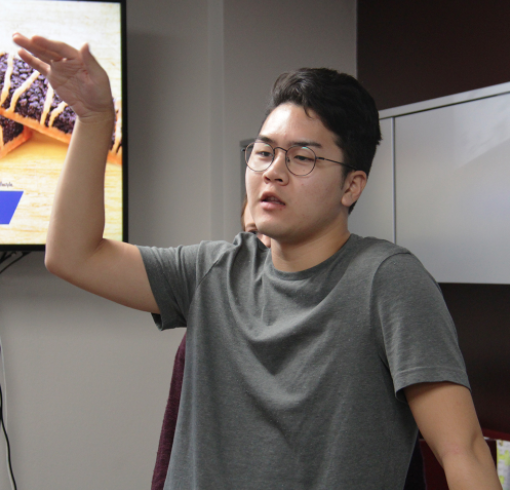 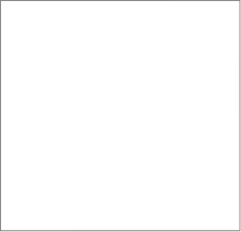 1. (photo by Kevin Garcia)Information: John Lee, Mass Communication Week, explains what social media is, newspaper/radio station building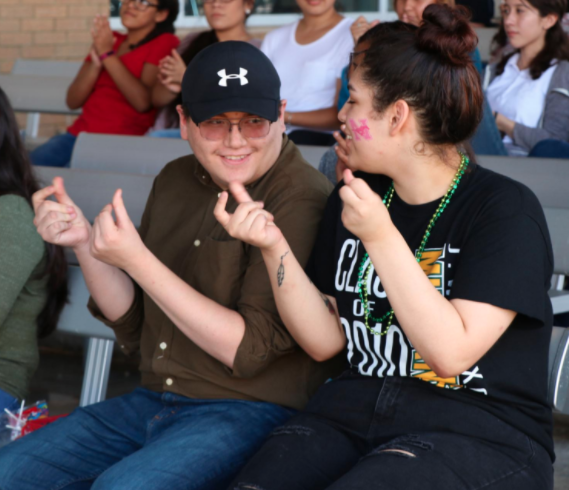 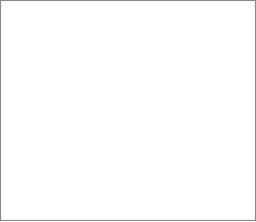 2. (photo by Lucero Rea)Information:Anthony Berrones, Andrea Guajardothird annual Fright MicOutdoor stagesnapping fingerspoetry readingOct. 133. (photo by Xochitl Gonzalez)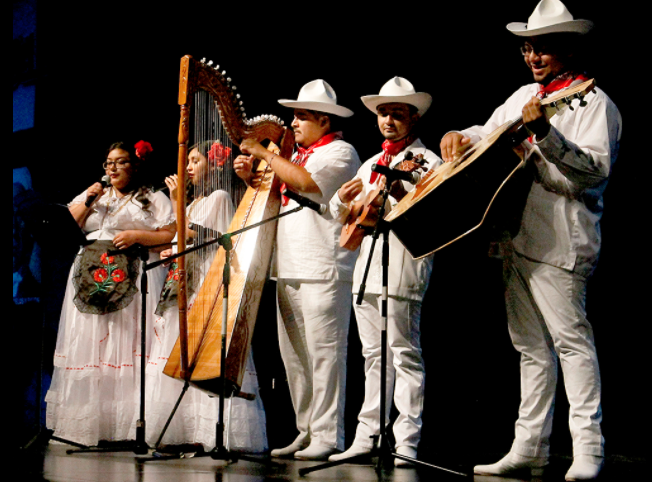 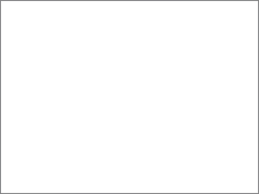 Grupo Jarochotraditional music16 de septiembre celebrationafternoonauditorium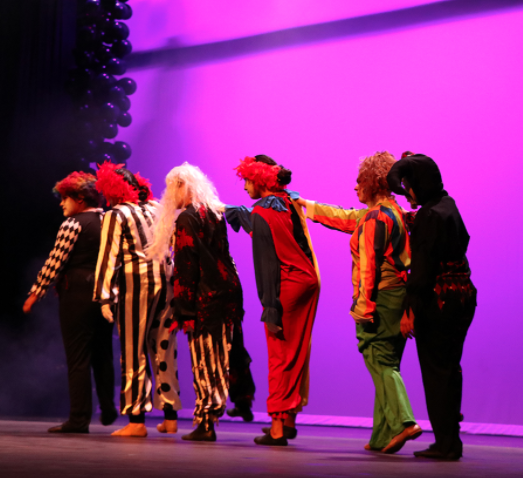 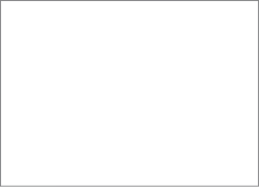 4. (photo by Addy Melgar)Dance studentsperform dance numberAmerican Horror StoriesOct. 25auditoriummorning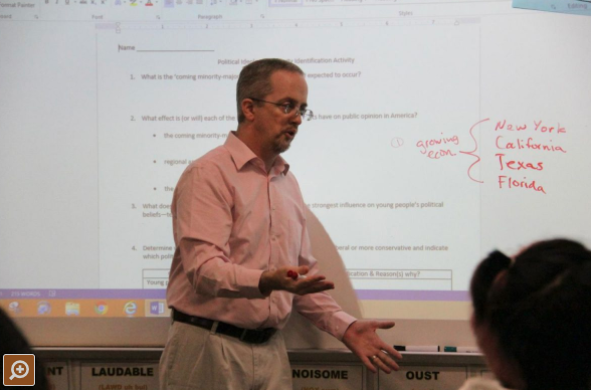 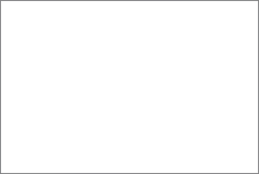 5. (photo by Briana Sepulveda)AP instructor Sean Gaynorfirst blockpresents lessonclassroomgrades AP exams6. (photo by Manuel Ruiz)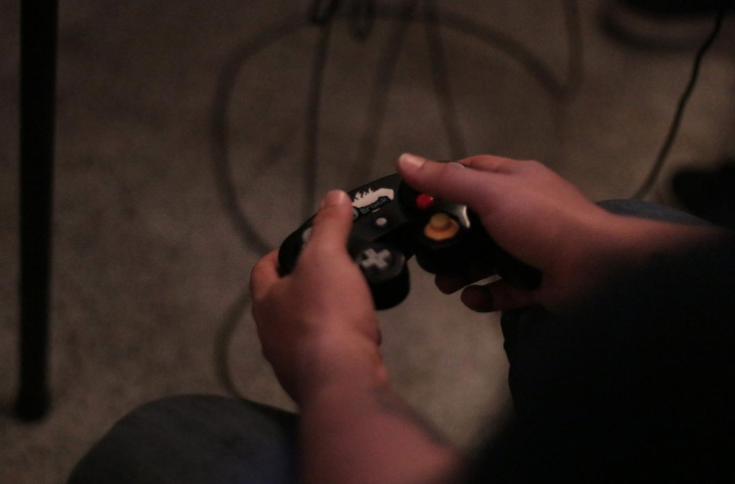 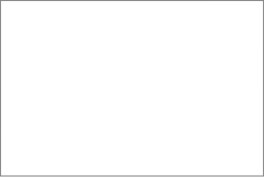 tournament playerSuper Smash Bros.Seikatsu Gaming Lounge